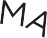 ПРАЙС-ЛИСТ НА УСЛУГИ ПО ПРОВЕДЕНИЮ ТЕСТИРОВАНИЯООО УОЦ «РЕФОРМА»УТВЕРЖДАЮДиректор ООО УОЦ «РЕФОРМА»________________/Е.Б.Машетова/« 31 МАЯ  2021 г№ п/пВИД УСЛУГИСТОИМОСТЬ (руб).1Организация проведения тестирования и выдача сертификата (3й Уровень ИР)35002Организация проведения тестирования и выдача сертификата (2й Уровень РВП)50003Организация проведения тестирования и выдача сертификата (1й Уровень ВНЖ)55004Организация проведения тестирования по русскому языку как иностранному языку и выдача сертификата (Уровень - ГРАЖДАНСТВО)55005Организация пересдачи тестирования комплексного экзамена по русскому языку как иностранному, истории России, основам законодательства» (3й Уровень ИР)17006Организация пересдачи тестирования комплексного экзамена по русскому языку как иностранному, истории России, основам законодательства РФ»(2й Уровень РВП)17007Организация пересдачи тестирования комплексного экзамена по русскому языку как иностранному, истории России, основам законодательства РФ»(1й Уровень ВНЖ)17008Дубликат сертификата о прохождении тестирования по русскому языку как иностранному 12009Консультирование по вопросам тестирования (3-ий уровень ИР)70010Консультирование по вопросам тестирования (1-ый уровень ВЖ, 2-ой уровень РВП)1200